11.pielikumsRoņu aizsardzības plānā (RAP) plānoto rīcību, pasākumu un datu plūsmas blokshēma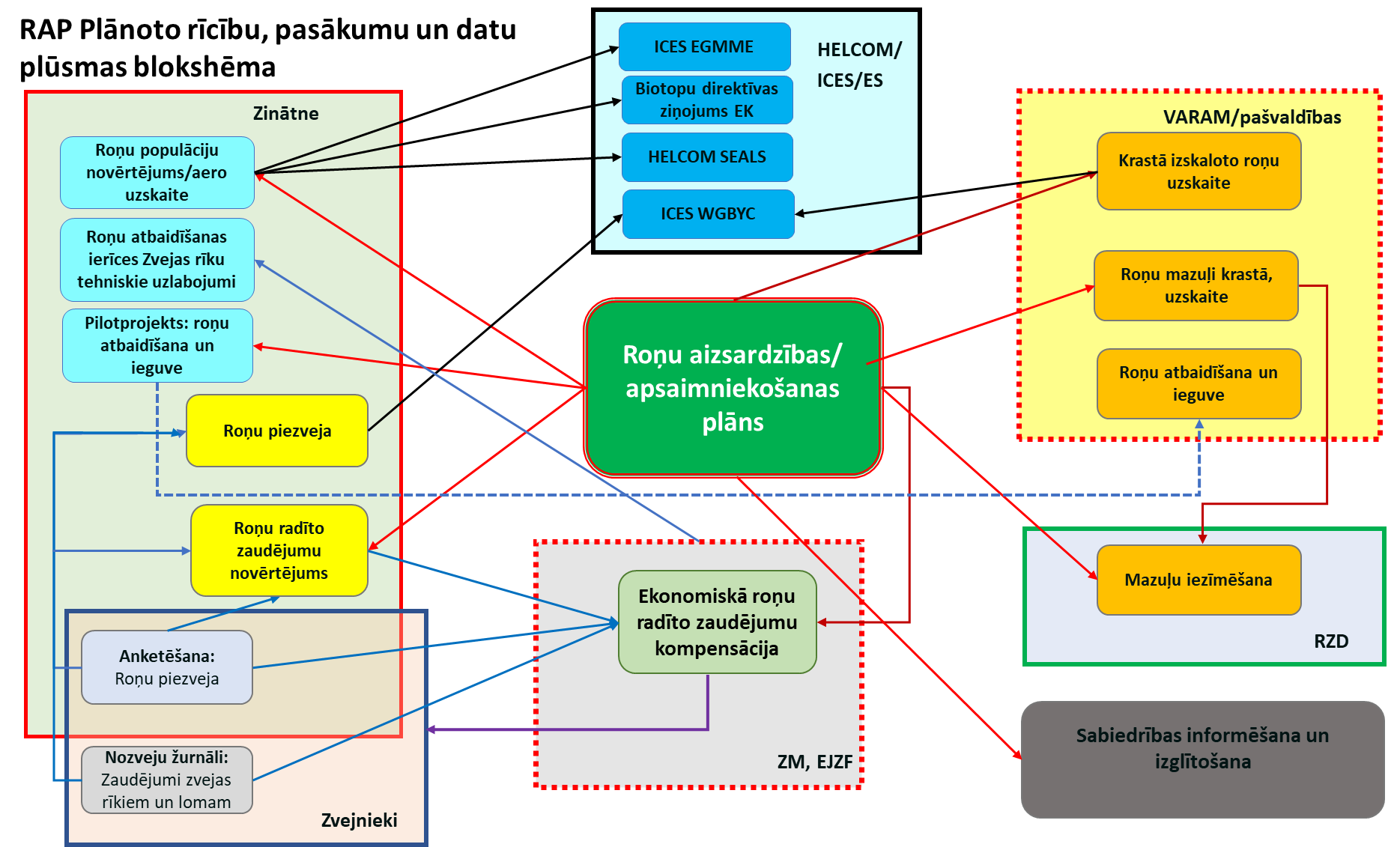 